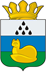 Администрация Уватского муниципального районаСведения о списании задолженности по платежам в бюджеты бюджетной системы Российской Федерации от 29.12.2023В соответствии с Постановлением администрации Уватского муниципального района от 04.04.2017 № 64 «Об утверждении Порядка принятия решений о признании безнадежной к взысканию задолженности по платежам в бюджет Уватского муниципального района и бюджеты сельских поселений», Распоряжением администрации Уватского муниципального района от 14.06.2017 № 0678-р «О создании комиссии по признанию безнадежной к взысканию задолженности по платежам в бюджет Уватского муниципального района и ее списанию», Протоколом заседания комиссии по признанию безнадежной к взысканию задолженности по платежам в бюджет Уватского муниципального района и ее списанию от 22.12.2023 № 4, Распоряжением администрации Уватского муниципального района от 29.12.2023 № 1637-р «​​О признании безнадежной к взысканию задолженности по платежам в бюджет Уватского муниципального района и ее списанию» списана дебиторская задолженность по платежам в бюджет Уватского муниципального района от использования имущества, находящегося в муниципальной собственности, по средствам, получаемым в результате применения мер гражданско-правовой ответственности (пени), в общем объеме на сумму 4 015 634,42 рублей, в том числе:- по основному долгу в размере 603 868,95 рублей (код бюджетной классификации 287 1 11 05013 05 0001 120 «Доходы, получаемые в виде арендной платы за земельные участки, государственная собственность на которые не разграничена и которые расположены в границах сельских поселений и межселенных территорий муниципальных районов, а также средства от продажи права на заключение договоров аренды указанных земельных участков (Доходы, получаемые в виде арендной платы за земельные участки, государственная собственность на которые не разграничена и которые расположены в границах сельских поселений и межселенных территорий муниципальных районов (за исключением земель, предназначенных для целей жилищного строительства)»);- по пени в размере 2 753 348,73 рублей (код бюджетной классификации 287 1 16 07090 05 0022 140 «Иные штрафы, неустойки, пени, уплаченные в соответствии с законом или договором в случае неисполнения или ненадлежащего исполнения обязательств перед муниципальным органом, (муниципальным казенным учреждением) муниципального района (Доходы, получаемые от уплаты пеней и штрафов за земельные участки, право собственности на которые не разграничено и которые расположены в границах сельских поселений и межселенных территорий муниципальных районов (за исключением земель, предназначенных для целей жилищного строительства)»);- по основному долгу в размере 17 224,08 рублей (код бюджетной классификации 287 1 11 09045 05 0013 120 «Прочие поступления от использования имущества, находящегося в собственности муниципальных районов (за исключением имущества муниципальных бюджетных и автономных учреждений, а также имущества муниципальных унитарных предприятий, в том числе казенных) (Доходы, получаемые от уплаты платежей в соответствии с договорами найма жилых помещений фонда коммерческого использования)»);- по пени в размере 9 537,44 рублей (код бюджетной классификации 287 1 16 07090 05 0015 140 «Иные штрафы, неустойки, пени, уплаченные в соответствии с законом или договором в случае неисполнения или ненадлежащего исполнения обязательств перед муниципальным органом, (муниципальным казенным учреждением) муниципального района (Доходы, получаемые от уплаты пеней и штрафов в соответствии с договорами найма жилых помещений фонда коммерческого использования)»);- по основному долгу в размере 89 535,51 рублей (код бюджетной классификации 287 1 11 09045 05 0019 120 «Прочие поступления от использования имущества, находящегося в собственности муниципальных районов (за исключением имущества муниципальных бюджетных и автономных учреждений, а также имущества муниципальных унитарных предприятий, в том числе казенных) (Доходы, получаемые от уплаты платежей за пользование жилым помещением (плата за наем) для нанимателей жилых помещений по договорам социального найма жилых помещений государственного или муниципального жилищного фонда)»);- по пени в размере 4 109,86 рублей (код бюджетной классификации 287 1 16 07090 05 0020 140 «Иные штрафы, неустойки, пени, уплаченные в соответствии с законом или договором в случае неисполнения или ненадлежащего исполнения обязательств перед муниципальным органом, (муниципальным казенным учреждением) муниципального района (Доходы, получаемые от уплаты пеней за невнесение в установленный срок платы за пользование жилым помещением (плата за наем) для нанимателей жилых помещений по договорам социального найма жилых помещений государственного или муниципального жилищного фонда)»);- по основному долгу в размере 220 753,99 рублей (код бюджетной классификации 287 1 11 05013 05 0002 120 «Доходы, получаемые в виде арендной платы за земельные участки, государственная собственность на которые не разграничена и которые расположены в границах сельских поселений и межселенных территорий муниципальных районов, а также средства от продажи права на заключение договоров аренды указанных земельных участков (Доходы, получаемые в виде арендной платы за земельные участки, государственная собственность на которые не разграничена и которые расположены в границах сельских поселений и межселенных территорий муниципальных районов, предназначенные для целей жилищного строительства)»);- по пени в размере 293 355,86 рублей (код бюджетной классификации 287 1 16 07090 05 0023 140 «Иные штрафы, неустойки, пени, уплаченные в соответствии с законом или договором в случае неисполнения или ненадлежащего исполнения обязательств перед муниципальным органом, (муниципальным казенным учреждением) муниципального района (Доходы, получаемые от уплаты пеней и штрафов за земельные участки, право собственности на которые не разграничено и которые расположены в границах сельских поселений и межселенных территорий муниципальных районов, предназначенные для целей жилищного строительства)»);- по основному долгу в размере 8 000,00 рублей (код бюджетной классификации 287 1 16 02010 02 2200 140 «Административные штрафы, установленные законами субъектов Российской Федерации об административных правонарушениях, за нарушение законов и иных нормативных правовых актов субъектов Российской Федерации (Штрафы, налагаемые административными комиссиями)»);- по основному долгу в размере 6 500,00 рублей (код бюджетной классификации 287 116 02020 02 0000 140 «Административные штрафы, установленные законами субъектов Российской Федерации об административных правонарушениях, за нарушение муниципальных правовых актов»);- по основному долгу в размере 9 400,00 рублей (код бюджетной классификации 287 1 16 10123 01 0001 140 «Доходы от денежных взысканий (штрафов), поступающие в счет погашения задолженности, образовавшейся до 1 января 2020 года, подлежащие зачислению в бюджет муниципального образования по нормативам, действовавшим в 2019 году (Доходы от денежных взысканий (штрафов), поступающие в счет погашения задолженности, образовавшейся до 1 января 2020 года, подлежащие зачислению в бюджет муниципального образования по нормативам, действовавшим в 2019 году (за исключением доходов, направляемых на формирование муниципального дорожного фонда)»).